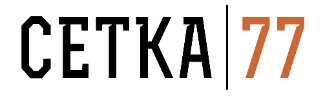 WWW.SETKA77.RU		     							БЛАНК ЗАКАЗАСЕТКА СБОРНАЯ ТРАНСПОРТЕРНАЯ НА ЦЕПЯХ ТИП 7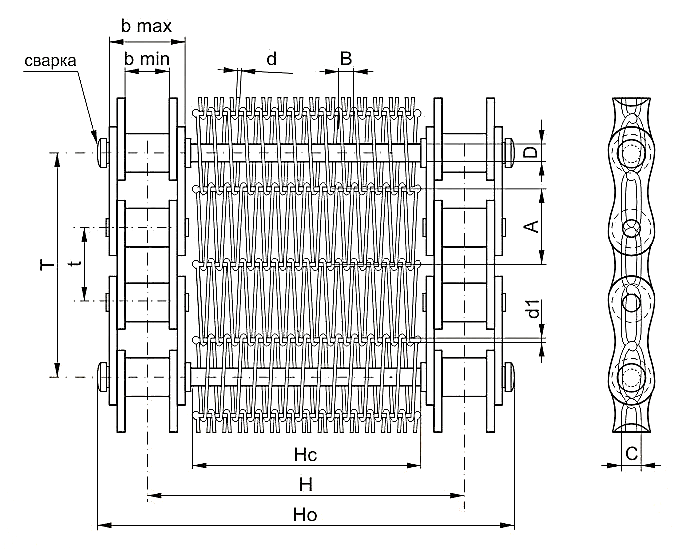 Название организацииКонтактное лицоТелефонE-mailМатериал сеткиМатериал шомполовМатериал цепи или маркировкаВариант исполненияПримечанияОсновные параметрыВозможные размеры, ммРазмеры для расчёта, ммd1, диаметр проволоки стержня1,2; 1,4; 1,6; 2,0; 2,35; 2,5; 2,8; 3,0; 3,5; 4,0…d, диаметр проволоки спирали1,2…3,0А, шаг сборки стержнейB, шаг навивки спиралиD, диаметр шомполаНс, ширина сеткиH, ширина по центрам цепиНо, общая ширинаС, толщина сеткиb max, длина штифта b min, ширина между внутренними пластинами t, шаг цепиT, Шаг установки шомполовL, длинаот 500 и не ограниченоH, ширинаот 80 до 3700